A net is a two-dimensional diagram that you can fold to form a three-dimensional figure. A net shows all of the surfaces of a figure in one view.Sample Problem 1: Identify each figure as two-dimensional or three-dimensional.Sample Problem 2: Draw a net for each figure and then list what 2D shapes you would need to make each one. Sample Problem 3: Name a three-dimensional figure that can be formed from each net.An isometric drawingAn isometric drawing shows a corner view of a three-dimensional figure.You can draw an isometric drawing on isometric dot paper.Sample Problem 4: Make an isometric drawing of each cube structure on isometric dot paper.An orthographic drawingAn orthographic drawing is another way to represent a three-dimensional figure.It shows a top view, front view, and right-side view.Sample Problem 5: Make an orthographic drawing for each structure.a.b.c.a.b.c.a.b.a.b.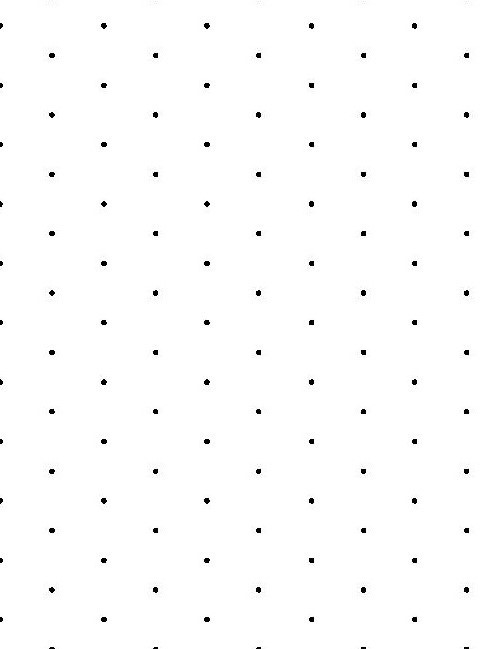 a.b.Top view  Front viewRight-side viewTop view  Front viewRight-side view